Наглядный материал для ситуативных бесед по экологии с детьми старшего дошкольного возраста.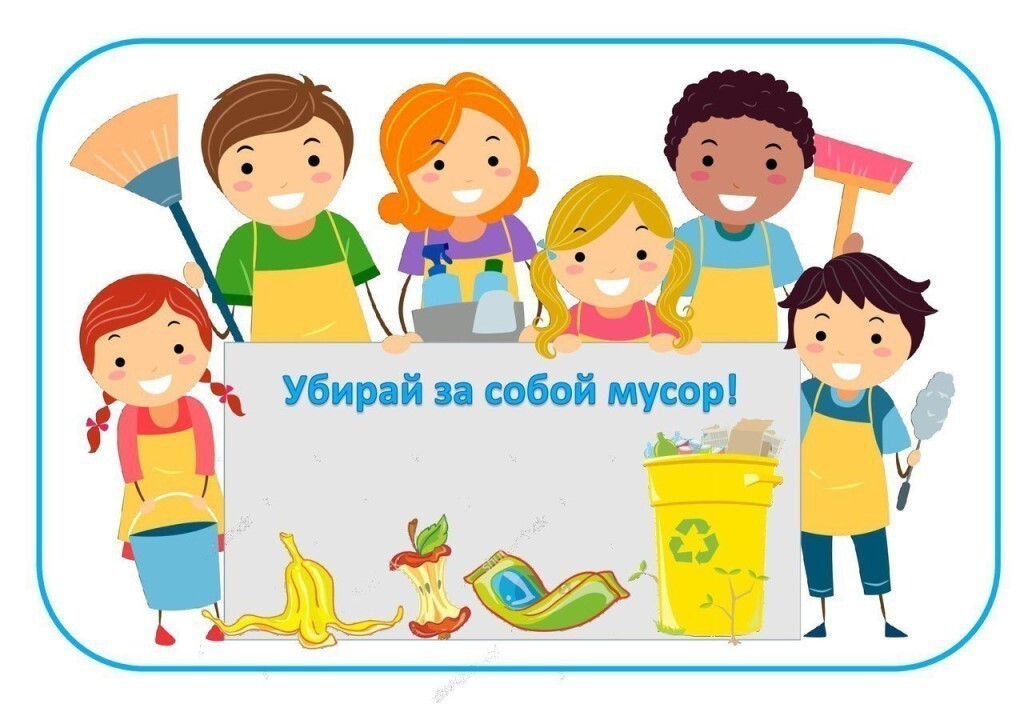 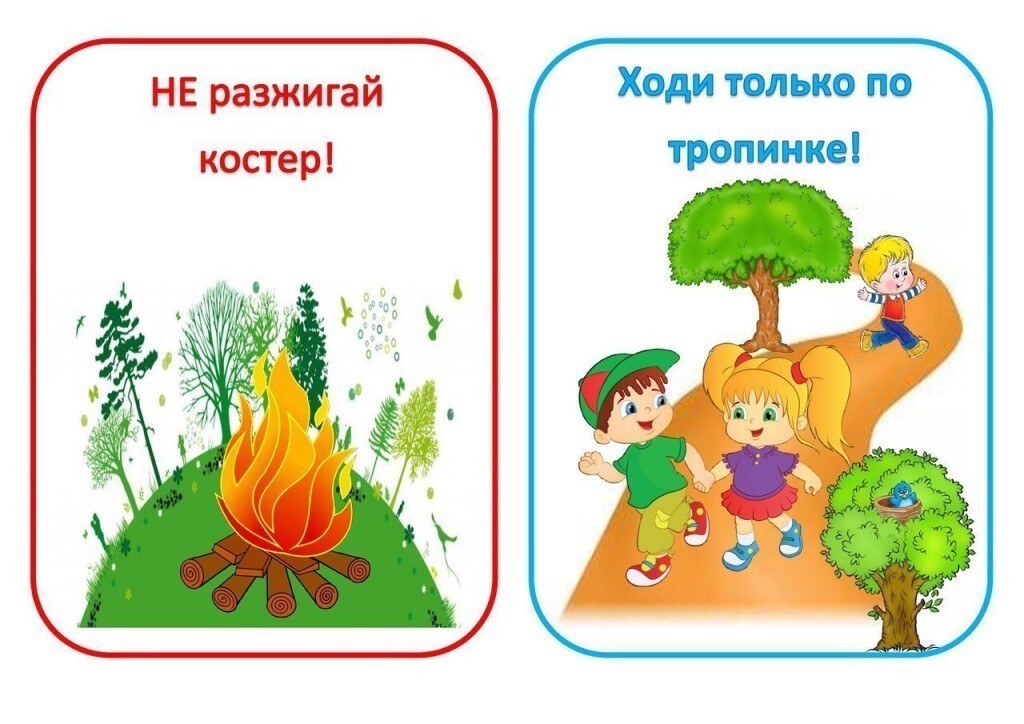 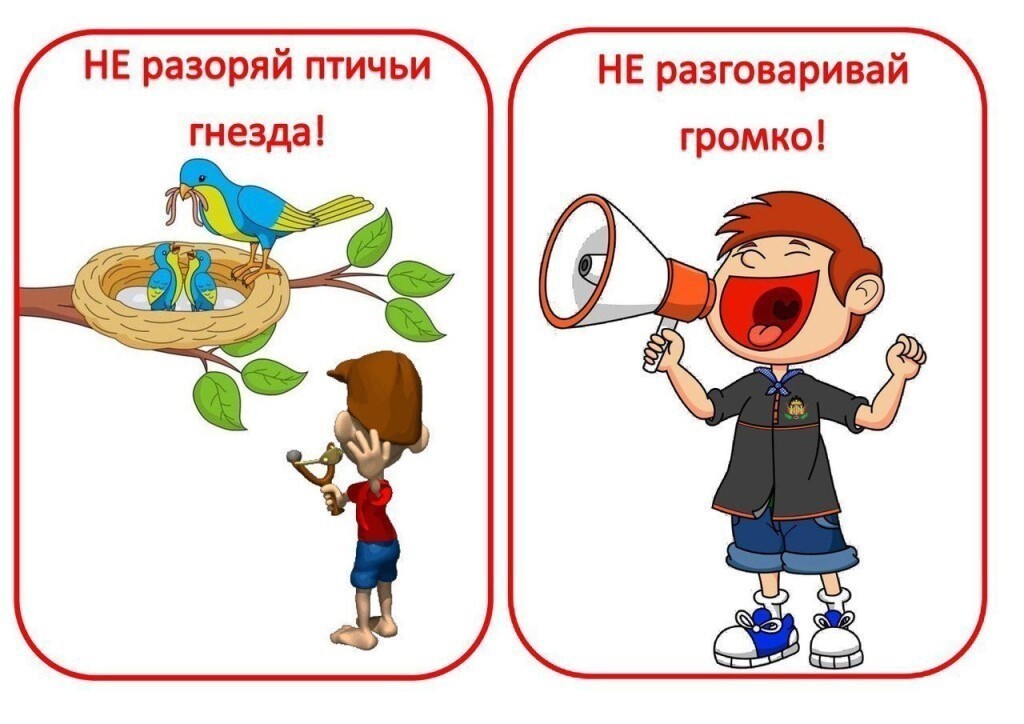 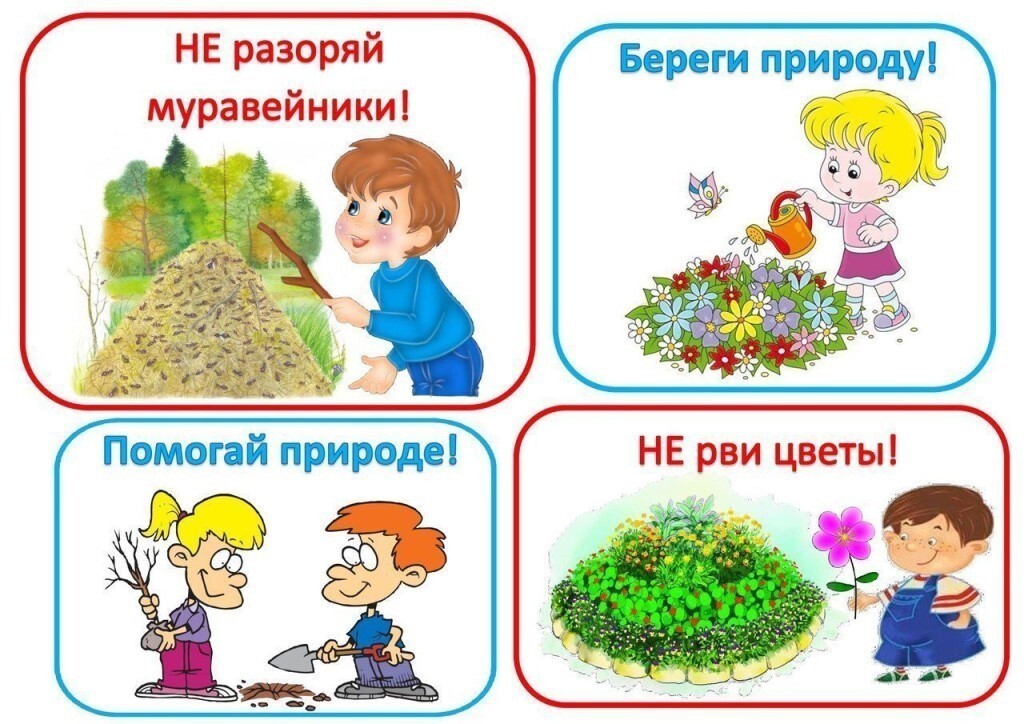 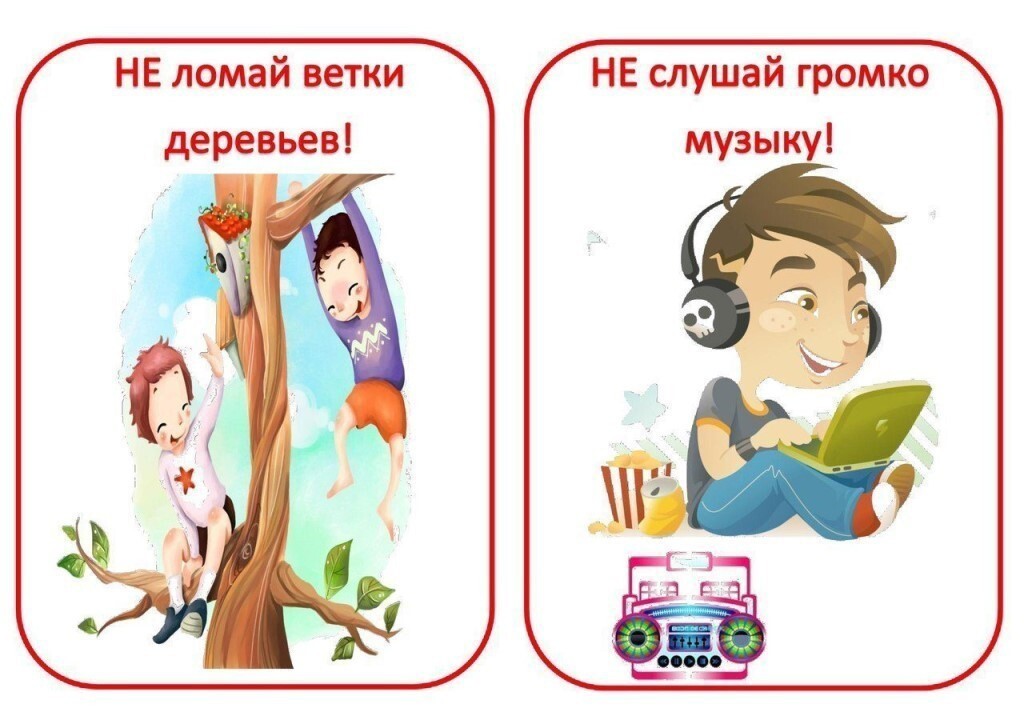 